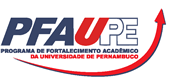 PRÓ-REITORIA DE GRADUAÇÃO – PROGRADEdital PROGRAD/PFAUPE/UPE nº 03/2016 - PROJETO DE MONITORIAFormulário I – PROJETO DOCENTE PARA MONITORIA____________________, _____ de _______________ de ______                                                    Local e data_______________________________________________Professor(a) coordenador(a)______________________________________________                                                                    _________________________________________Coordenador(a) de Curso                                                                                            Coordenador(a) de GraduaçãoUnidade de EducaçãoCurso de GraduaçãoCurso:Total de semestres do curso:                                                                                                     Período(s):Disciplina ou Componente Curricular:Dados DocentesNome completo do(a) Proponente Docente Titular da Disciplina ou do Componente Curricular: Nome completo do Co-Orientador/a (quando necessário):Telefones para contato com DDD e operadora:Endereço eletrônico:Orientou bolsista de PIBID-UPE (Monitoria) anteriormente? Sim (   ) Não (    )Bolsa de Monitoria, neste projeto, destina-se ao Estágio Supervisionado? Sim (   ) Não (    )Bolsa de Monitoria, neste projeto, destina-se a parceria entre UPE e Escolas de Educação Básica ? Sim (   ) Não (    )Identificação dos(as) monitores(as) (especificar bolsista / não bolsista)Nome:CPF: Campus/Unidade de Educação:Curso:Período:Fone(s) com DDD e operadora:E-mail: Bolsista (SIM OU NÃO): 